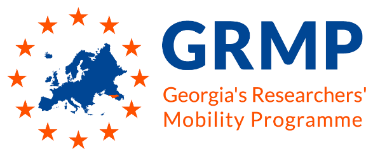 List of PublicationsScientific papers, textbooks, patentsplease select maximum 5 of your most important publication/patent in the last 7 years related to the project proposal Scientific papers, textbooks, patentsplease select maximum 5 of your most important publication not related to the project proposal